Justice Involved Women Panel MeetingAugust 3, 202011:00AM-1:00PMDraft Meeting MinutesWelcome from Chairwoman Hallett	       Chairwoman Hallett introduced new member, Hema Sarang-Sieminski. Members 		       went around and introduced themselves.Vote on Previous Meeting MinutesThere was a motion to approve the June meeting minutes by Patty Murphy and seconded by Senator Friedman. There was a roll call vote taken and the motion passed unanimously. MCI-Framingham Update from Superintendent Kristie LadouceurSuperintendent Ladouceur gave some background on her facilities and discussed the effects that the Covid-19 pandemic had on their respective populations. She discussed department-wide actions that were taken to prevent the spread of Covid-19 and stated that the entire population was tested very early and quarantined for their safety. She reported out on programming updates since March as well. Superintendent Ladouceur also stated that the facilities have made every effort to keep families in contact and communication during this difficult time through phone calls and outdoor visits if possible.Data Collection Items Updates/RevisionsThe group discussed additional data collection requests submitted by Panelist Andrea James that were shared with the group. Some additional items included race, age, zip codes of those arrested, number of women with physical disabilities in custody, # of pregnant women in custody, bail requests by race and gender from DA’s office, among many others. During the discussion, Senator Friedman proposed having a separate data subcommittee to review these requests and come up with an approach to streamline the efforts of the Panel to get these information requests out if appropriate and not already publicly available. There was a roll call vote taken to approve this new data subcommittee and the vote passed with a majority of members voting yes. The members of the data subcommittee are: Senator Friedman, Chairwoman Hallett, Hema Sarang-Sieminski, Patty Murphy, and Corinn Nelson.Sheriff Data Collection Survey ResultsPatty gave a brief overview of the survey results she received from Hampden, Bristol, Franklin, Suffolk, Essex, and Barnstable counties. The group requested a central repository to house this information and other information the Panel gathers for ease of access and use.Scheduling Next MeetingThe next meeting of the Panel will be held on September 21, 2020 at 11:00am-1:00pm. The first meeting of the data subcommittee will be held as soon as possible, ahead of the September full Panel meeting.Public CommentMembers of the public did not choose to comment.AdjournThe meeting adjourned at 12:47pm.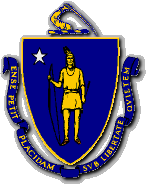 CHARLES D. BAKER         GovernorKARYN E. POLITO       Lt. GovernorThe Commonwealth of MassachusettsExecutive Office of Public Safety and SecurityOne Ashburton Place, Room 2133Boston, Massachusetts 02108Tel:  (617) 727-7775TTY Tel:  (617) 727-6618Fax:  (617) 727-4764www.mass.gov/eopss THOMAS A. TURCO, IIISecretary